§8306.  Powers and duties of State Board of Education1.  State plan.  The state board shall approve and update as it determines necessary a state plan for career and technical education, in compliance with the requirements of applicable state and federal laws, rules and regulations.  The state plan must be prepared by the commissioner.[RR 2003, c. 2, §44 (COR).]2.  Center and region plans.  The state board shall approve a plan for the provision of career and technical education by each center or region.  The plans must be prepared by each center or region at the time of its organization or reorganization, approved by the school board or cooperative board governing each center or region respectively, and include:A.  A survey of the career and technical education needs nationally, statewide and in the geographic area served by the center or region;  [RR 2003, c. 2, §44 (COR).]B.  A survey of employment opportunities nationally, statewide and in the geographic area served by the center or region;  [PL 1991, c. 518, §5 (AMD).]C.  A description of the programs to be offered by the center or region;  [PL 1991, c. 518, §5 (AMD).]C-1.  A description of the manner in which academic courses will be used to augment trade-oriented skill courses for career and technical education students at the center or region;  [RR 2003, c. 2, §44 (COR).]D.  A description of each geographic area served by the center or region and the location of each career and technical education program to serve those areas; and  [RR 2003, c. 2, §44 (COR).]E.  A description of the manner in which the career and technical education programs offered by the center or region address the career and technical education needs in the geographic area served by the center or region and employment opportunities nationally, statewide and in the geographic area served by the center or region.  [RR 2003, c. 2, §44 (COR).][RR 2003, c. 2, §44 (COR).]3.  Plans for vocational satellite programs. [PL 1991, c. 518, §5 (RP).]4.  Boundaries of centers and regions. [PL 1991, c. 518, §5 (RP).]5.  Reorganizing centers and regions.  The state board may, in compliance with section 8307‑A:A.  Change existing boundaries of centers and regions;  [PL 1991, c. 518, §5 (NEW).]B.  Change the status of a center to a region or a region to a center;  [PL 1991, c. 518, §5 (NEW).]C.  Dissolve existing regions or centers;  [PL 1991, c. 518, §5 (NEW).]D.  Create new regions or centers; or  [PL 1991, c. 518, §5 (NEW).]E.  Create alternative organizational methods of delivering career and technical education.  [RR 2003, c. 2, §45 (COR).][RR 2021, c. 2, Pt. A, §42 (COR).]SECTION HISTORYPL 1981, c. 693, §§5,8 (NEW). PL 1991, c. 518, §5 (AMD). RR 2003, c. 2, §§44,45 (COR). RR 2021, c. 2, Pt. A, §42 (COR). The State of Maine claims a copyright in its codified statutes. If you intend to republish this material, we require that you include the following disclaimer in your publication:All copyrights and other rights to statutory text are reserved by the State of Maine. The text included in this publication reflects changes made through the First Regular and First Special Session of the 131st Maine Legislature and is current through November 1, 2023
                    . The text is subject to change without notice. It is a version that has not been officially certified by the Secretary of State. Refer to the Maine Revised Statutes Annotated and supplements for certified text.
                The Office of the Revisor of Statutes also requests that you send us one copy of any statutory publication you may produce. Our goal is not to restrict publishing activity, but to keep track of who is publishing what, to identify any needless duplication and to preserve the State's copyright rights.PLEASE NOTE: The Revisor's Office cannot perform research for or provide legal advice or interpretation of Maine law to the public. If you need legal assistance, please contact a qualified attorney.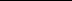 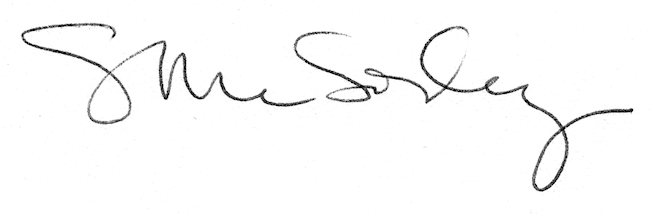 